                                                Załącznik nr 1 do zapytania ofertowego		                                    Formularz ofertowy               Wykonawca*:Osoba uprawniona do kontaktów /Pełnomocnik*):●Ubiegając się o udzielenie zamówienia publicznego na: Zakup wraz z montażem instalacji fotowoltaicznej w ramach zadania pn. „Modernizacja głównych rurociągów gazów medycznych oraz budynku tlenowni w Zespole Opieki Zdrowotnej w Dąbrowie Tarnowskiej w związku z COVID-19” oferujemy wykonanie zamówienia w zakresie objętym zapytaniem ofertowym za łączną cenę: ..………….…………………zł. netto (słownie: ……….……………………...…..)…………………...……zł. brutto (słownie: ……………………………………………..…………)w tym koszt instalacji monitoringu tlenowni (kamery, BMS)  cenę: ...……………zł. netto (słownie: ……….………..) ………zł. brutto (słownie: ……………..............................…...……)● Stwierdzamy,  że  w  cenie  oferty  zostały  uwzględnione  wszystkie  koszty  wykonania  zamówienia i realizacji przyszłego świadczenia umownego zgodnie z założeniami określonymi w opisie przedmiotu zamówienia, zapytaniu ofertowym.● Oświadczamy, że zapoznaliśmy się z treścią opisu przedmiotu zamówienia – akceptujemy warunki w niej określone, nie wnosimy zastrzeżeń oraz uznajemy się za związanych określonymi w niej postanowieniami i zasadami zapytania ofertowego.● Stwierdzamy, że zapoznaliśmy się z istotnymi dla Zamawiającego postanowieniami, (wzorem umowy) i nie wnosimy w stosunku do nich żadnych uwag, a w przypadku wyboru naszej oferty podpiszemy umowę uwzględniając przedmiotowe postanowienia.● Osoby reprezentujące Wykonawcę przy podpisaniu umowy: imię i nazwisko: ……………, oznaczenie funkcji: …………………………………………………………………………………..● Imię, Nazwisko i stanowisko osoby/osób, z którymi można kontaktować się przez cały okres trwania umowy: 1) Pan/Pani: …………… tel. .........................., e-mail: ..........................● Niżej podaną część/ zakres zamówienia, wykonywać będą w moim imieniu podwykonawcy (jeśli dotyczy),● Wybór naszej oferty prowadzi do powstania obowiązku podatkowego po stronie Zamawiającego W przypadku odpowiedzi twierdzącej należy wypełnić poniższą tabelę.● Oświadczamy, że wypełniliśmy obowiązki informacyjne przewidziane w art. 13 lub art. 14 RODO wobec osób fizycznych, od których dane osobowe bezpośrednio lub pośrednio pozyskaliśmy w celu ubiegania się o udzielenie zamówienia w niniejszym rozeznaniu cenowym.● Informujemy, że integralną częścią oferty są następujące dokumenty:1) ……………………………………………………………………………………………..Miejscowość i data:........................................................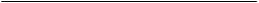 (podpis upoważnionego przedstawiciela wykonawcy*) Wykonawca wypełnia odpowiednio**) zaznaczyć właściwe***) Wykonawca wypełnia odpowiednio jeżeli dotyczy  l.pNazwa(y)  Wykonawcy(ów)Adres(y) Wykonawcy(ów)NIP(y)Wykonawcy(ów)Imię i nazwiskoAdresNr telefonuNr faksue-mailCzęść/zakres zamówieniaFirma podwykonawcyTAK**)              NIE**)Nazwa (rodzaje) towaru lub usługi, których dostawa lub świadczenie będzie prowadzić do powstania u Zamawiającego obowiązku podatkowego zgodnie z przepisami o podatku od towarów i usługWartość bez kwoty podatku……………………………………………***)…………….………………***) zł.……………………………………………***)………………………….…***) zł.